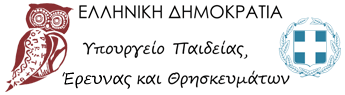 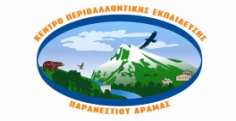 ΘΕΜΑ: «Πρόσκληση για συμμετοχή σε τριήμερο σεμινάριο επιμόρφωσης εκπαιδευτικών του Εθνικού Θεματικού Δικτύου Περιβαλλοντικής Εκπαίδευσης “Υπαίθρια Ζωή και Περιβαλλοντική Εκπαίδευση», που συντονίζει το ΚΠΕ Παρανεστίου». Το ΚΠΕ Παρανεστίου στο πλαίσιο υλοποίησης της Πράξης «ΚΕΝΤΡΑ ΠΕΡΙΒΑΛΛΟΝΤΙΚΗΣ ΕΚΠΑΙΔΕΥΣΗΣ  (ΚΠΕ) - ΠΕΡΙΒΑΛΛΟΝΤΙΚΗ ΕΚΠΑΙΔΕΥΣΗ» και του υποέργου 2, Άξονας προτεραιότητας 6, στις περιφέρειες σε μετάβαση και μέσω του Επιχειρησιακού Προγράμματος «ΑΝΑΠΤΥΞΗ ΑΝΘΡΩΠΙΝΟΥ ΔΥΝΑΜΙΚΟΥ,ΕΚΠΑΙΔΕΥΣΗ ΚΑΙ ΔΙΑ ΒΙΟΥ ΜΑΘΗΣΗ» με τη συγχρηματοδότηση της Ελλάδας και της Ευρωπαϊκής Ένωσης, σε συνεργασία με τα ΚΠΕ Αρναίας, Βελβεντού-Σιάτιστας και Μελίτης Φλώρινας και τους Υπεύθυνους Σχολικών Δραστηριοτήτων, στο πλαίσιο του Εθνικού Δικτύου που συντονίζει με τίτλο  «Υπαίθρια Ζωή και Περιβαλλοντική Εκπαίδευση», θα υλοποιήσει τριήμερο σεμινάριο Περιβαλλοντικής Εκπαίδευσης του Δικτύου με τίτλο:«Υπαίθρια Περιβαλλοντική Εκπαίδευση. Επιθυμία ή αναγκαιότητα;»Το σεμινάριο θα πραγματοποιηθεί στο κοινοτικό διαμέρισμα Βαρβάρας του Δήμου Αριστοτέλη Χαλκιδικής και σε επιλεγμένα πεδία της περιοχής από την Παρασκευή 23 Ιουνίου 2017 και ώρα 10:00, μέχρι την Κυριακή 25 Ιουνίου 2017 και ώρα 14:00.Το σεμινάριο απευθύνεται:Σε 60 εκπαιδευτικούς Α/θμιας και Β/θμιας Εκπαίδευσης της χώρας που τα σχολεία τους είναι ενταγμένα ή επιθυμούν να ενταχθούν στο Δίκτυο,  όπως προβλέπεται από τη σχετική εγκύκλιο. Σε Υπευθύνους Σχολικών Δραστηριοτήτων και Περιβαλλοντικής Εκπαίδευσης ως εκπρόσωποι των συνεργαζόμενων Διευθύνσεων Εκπαίδευσης ή που έχουν σχολεία ενταγμένα στο Δίκτυο, όπως προβλέπεται από τη σχετική εγκύκλιο.Στα μέλη της Συντονιστικής Επιτροπής και Παιδαγωγικής Ομάδας του Δικτύου, όπως προβλέπεται από τη σχετική εγκύκλιο.Στα μέλη των συνεργαζόμενων ΚΠΕ της χώρας, όπως προβλέπεται από τη σχετική εγκύκλιο.Στόχος του σεμιναρίου είναι ο κάθε επιμορφούμενος εκπαιδευτικός, μέσα από βιωματικές δραστηριότητες,  να αποκομίσει τα εφόδια εκείνα που θα τον βοηθήσουν  στην πραγματοποίηση δράσεων στο φυσικό περιβάλλον κατά την υλοποίηση ενός περιβαλλοντικού προγράμματος στο σχολείο του.Θα πραγματοποιηθούν βιωματικές δράσεις ερμηνείας περιβάλλοντος σε μονοπάτια, επισκέψεις σε πεδία περιβαλλοντικού ενδιαφέροντος,  εργαστήρια παραδοσιακού τρόπου ζωής, εργαστήρια οικολογικών λύσεων, αναγνώριση και αειφορική συλλογή βοτάνων.Όλες οι επιμορφωτικές δράσεις  θα πραγματοποιηθούν στο φυσικό περιβάλλον.Η διαμονή των συμμετεχόντων θα γίνει σε σκηνές στον προαύλιο χώρο του Δημοτικού Σχολείου Βαρβάρας. Οι συμμετέχοντες θα πρέπει να έχουν το δικό τους εξοπλισμό (σκηνές, υπνόσακους κτλ).Το ΚΠΕ Παρανεστίου και τα συνεργαζόμενα ΚΠΕ θα καλύψουν τα έξοδα για δύο γεύματα και δύο δεκατιανά των συμμετεχόντων, καθώς και τη μετακίνηση στα πεδία.  Οι συμμετέχοντες  εκπαιδευτικοί θα πρέπει να φροντίσουν να προμηθευτούν τρόφιμα  για την υπόλοιπη διατροφή τους.Τα έξοδα μετακίνησης των εκπαιδευτικών θα επιβαρύνουν τους ίδιους τους εκπαιδευτικούς και όχι το ΚΠΕ Παρανεστίου και τα συνεργαζόμενα ΚΠΕ ή την υπηρεσία τους.Οι ενδιαφερόμενοι εκπαιδευτικοί μπορούν να στείλουν την επισυναπτόμενη Αίτηση Συμμετοχής στους Υπευθύνους Σχολικών Δραστηριοτήτων ή Περιβαλλοντικής Εκπαίδευσης των Διευθύνσεών τους, μέχρι την Παρασκευή  19 Μαΐου 2017. Οι Υπεύθυνοι Σχολικών Δραστηριοτήτων ή Περιβαλλοντικής Εκπαίδευσης παρακαλούνται να αποστείλουν μέχρι την Τρίτη 23 Μαΐου 2017 την κατάσταση με τα ονόματα όλων των εκπαιδευτικών, στο ΚΠΕ Παρανεστίου, με διαβιβαστικό από το Διευθυντή Εκπαίδευσης της βαθμίδας όπου ανήκουν.Παρακαλούνται επίσης οι Υπεύθυνοι Σχολικών Δραστηριοτήτων ή Π.Ε, μαζί με την κατάσταση να αποστείλουν και τις αιτήσεις των εκπαιδευτικών με email: kpe-paran@sch.grΟι αιτήσεις από τα συνεργαζόμενα ΚΠΕ, από τα μέλη της  Συντονιστικής Επιτροπής και από τα μέλη της Παιδαγωγικής Ομάδας του Δικτύου θα υποβάλλονται ηλεκτρονικά απευθείας στο ΚΠΕ Παρανεστίου: kpe-paran@sch.gr μέχρι την Παρασκευή 19 Μαΐου  2017.Σε όσους παρακολουθήσουν το σεμινάριο θα δοθεί βεβαίωση συμμετοχής.Παρακαλούμε για τις δικές σας ενέργειες.                                                                                                                           Με εκτίμηση    Ο Υπεύθυνος του ΚΠΕΚαρυπίδης Γεώργιος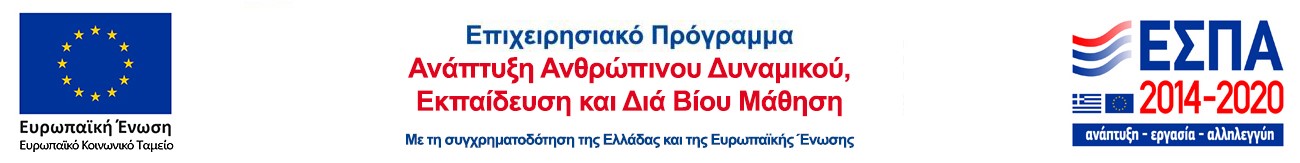 ΕΛΛΗΝΙΚΗ ΔΗΜΟΚΡΑΤΙΑΥΠΟΥΡΓΕΙΟ ΠΑΙΔΕΙΑΣ ,ΕΡΕΥΝΑΣ ΚΑΙ ΘΡΗΣΚΕΥΜΑΤΩΝ------------------------------------------------------                             ΠΕΡΙΦΕΡΕΙΑΚΗ ΔΙΕΥΘΥΝΣΗ Π. & Δ. ΕΚΠ/ΣΗΣΑΝΑΤΟΛΙΚΗΣ ΜΑΚΕΔΟΝΙΑΣ – ΘΡΑΚΗΣΚΕΝΤΡΟ ΠΕΡΙΒΑΛΛΟΝΤΙΚΗΣ ΕΚΠΑΙΔΕΥΣΗΣ ΠΑΡΑΝΕΣΤΙΟΥ--------------------------------------Ταχ. Δ/νση            : ΠαρανέστιΤ.Κ.                         : 66 035 ΠαρανέστιΠληροφορίες        : Καρυπίδης ΓεώργιοςΤηλέφωνο – FAX   :25240 21005 - 25240 21011Ιστοσελίδα             : www.kpeparanestiou.grEmail                    : kpe-paran@sch.grΠαρανέστι,  8/5/2017Αριθμός Πρωτ.: 45Παρανέστι,  8/5/2017Αριθμός Πρωτ.: 45ΕΛΛΗΝΙΚΗ ΔΗΜΟΚΡΑΤΙΑΥΠΟΥΡΓΕΙΟ ΠΑΙΔΕΙΑΣ ,ΕΡΕΥΝΑΣ ΚΑΙ ΘΡΗΣΚΕΥΜΑΤΩΝ------------------------------------------------------                             ΠΕΡΙΦΕΡΕΙΑΚΗ ΔΙΕΥΘΥΝΣΗ Π. & Δ. ΕΚΠ/ΣΗΣΑΝΑΤΟΛΙΚΗΣ ΜΑΚΕΔΟΝΙΑΣ – ΘΡΑΚΗΣΚΕΝΤΡΟ ΠΕΡΙΒΑΛΛΟΝΤΙΚΗΣ ΕΚΠΑΙΔΕΥΣΗΣ ΠΑΡΑΝΕΣΤΙΟΥ--------------------------------------Ταχ. Δ/νση            : ΠαρανέστιΤ.Κ.                         : 66 035 ΠαρανέστιΠληροφορίες        : Καρυπίδης ΓεώργιοςΤηλέφωνο – FAX   :25240 21005 - 25240 21011Ιστοσελίδα             : www.kpeparanestiou.grEmail                    : kpe-paran@sch.grΠΡΟΣ: Δ/ΝΣΕΙΣ Π/ΘΜΙΑΣ & Δ/ΘΜΙΑΣ ΟΛΗΣ ΤΗΣ ΧΩΡΑΣ (υπόψη ΥΠ.  ΣΧ. ΔΡΑΣΤΗΡΙΟΤΗΤΩΝ ή  Π.Ε.)ΚΠΕ ΟΛΗΣ ΤΗΣ ΧΩΡΑΣΔ/ΝΣΕΙΣ Π/ΘΜΙΑΣ & Δ/ΘΜΙΑΣ ΟΛΗΣ ΤΗΣ ΧΩΡΑΣ (υπόψη ΥΠ.  ΣΧ. ΔΡΑΣΤΗΡΙΟΤΗΤΩΝ ή  Π.Ε.)ΚΠΕ ΟΛΗΣ ΤΗΣ ΧΩΡΑΣΕΛΛΗΝΙΚΗ ΔΗΜΟΚΡΑΤΙΑΥΠΟΥΡΓΕΙΟ ΠΑΙΔΕΙΑΣ ,ΕΡΕΥΝΑΣ ΚΑΙ ΘΡΗΣΚΕΥΜΑΤΩΝ------------------------------------------------------                             ΠΕΡΙΦΕΡΕΙΑΚΗ ΔΙΕΥΘΥΝΣΗ Π. & Δ. ΕΚΠ/ΣΗΣΑΝΑΤΟΛΙΚΗΣ ΜΑΚΕΔΟΝΙΑΣ – ΘΡΑΚΗΣΚΕΝΤΡΟ ΠΕΡΙΒΑΛΛΟΝΤΙΚΗΣ ΕΚΠΑΙΔΕΥΣΗΣ ΠΑΡΑΝΕΣΤΙΟΥ--------------------------------------Ταχ. Δ/νση            : ΠαρανέστιΤ.Κ.                         : 66 035 ΠαρανέστιΠληροφορίες        : Καρυπίδης ΓεώργιοςΤηλέφωνο – FAX   :25240 21005 - 25240 21011Ιστοσελίδα             : www.kpeparanestiou.grEmail                    : kpe-paran@sch.grΚΟΙΝ:ΓΕΝΙΚΗ ΔΙΕΥΘΥΝΣΗ ΣΠΟΥΔΩΝ ΠΡΩΤΟΒΑΘΜΙΑΣ  ΚΑΙ ΔΕΥΤΕΡΟΒΑΘΜΙΑΣ  ΕΚΠΑΙΔΕΥΣΗΣ ΔΙΕΥΘΥΝΣΗ  ΣΠΟΥΔΩΝ, ΠΡΟΓΡΑΜΜΑΤΩΝ ΚΑΙ ΟΡΓΑΝΩΣΗΣ  Π.Ε.  TMHMA Δ’ ΠΕΡΙΒΑΛΛΟΝΤΙΚΗΣ ΕΚΠΑΙΔΕΥΣΗΣ ΔΙΕΥΘΥΝΣΗ ΕΠΑΓΓΕΛΜΑΤΙΚΗΣ ΕΚΠΑΙΔΕΥΣΗΣΠΕΡΙΦΕΡΕΙΑΚΗ Δ/ΝΣΗ Π & Δ ΕΚΠ/ΣΗΣ ΑΜΘΓΕΝΙΚΗ ΔΙΕΥΘΥΝΣΗ ΣΠΟΥΔΩΝ ΠΡΩΤΟΒΑΘΜΙΑΣ  ΚΑΙ ΔΕΥΤΕΡΟΒΑΘΜΙΑΣ  ΕΚΠΑΙΔΕΥΣΗΣ ΔΙΕΥΘΥΝΣΗ  ΣΠΟΥΔΩΝ, ΠΡΟΓΡΑΜΜΑΤΩΝ ΚΑΙ ΟΡΓΑΝΩΣΗΣ  Π.Ε.  TMHMA Δ’ ΠΕΡΙΒΑΛΛΟΝΤΙΚΗΣ ΕΚΠΑΙΔΕΥΣΗΣ ΔΙΕΥΘΥΝΣΗ ΕΠΑΓΓΕΛΜΑΤΙΚΗΣ ΕΚΠΑΙΔΕΥΣΗΣΠΕΡΙΦΕΡΕΙΑΚΗ Δ/ΝΣΗ Π & Δ ΕΚΠ/ΣΗΣ ΑΜΘ